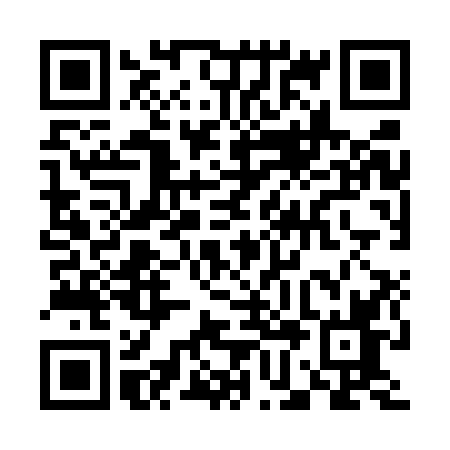 Prayer times for Avecaozinho, PortugalWed 1 May 2024 - Fri 31 May 2024High Latitude Method: Angle Based RulePrayer Calculation Method: Muslim World LeagueAsar Calculation Method: HanafiPrayer times provided by https://www.salahtimes.comDateDayFajrSunriseDhuhrAsrMaghribIsha1Wed4:426:281:296:258:2910:092Thu4:406:271:286:268:3010:113Fri4:386:261:286:268:3110:124Sat4:366:251:286:278:3210:145Sun4:356:231:286:278:3410:166Mon4:336:221:286:288:3510:177Tue4:316:211:286:298:3610:198Wed4:296:201:286:298:3710:209Thu4:286:191:286:308:3810:2210Fri4:266:181:286:308:3910:2311Sat4:246:171:286:318:4010:2512Sun4:236:161:286:318:4110:2613Mon4:216:141:286:328:4210:2814Tue4:196:131:286:338:4310:2915Wed4:186:131:286:338:4410:3116Thu4:166:121:286:348:4510:3217Fri4:156:111:286:348:4610:3418Sat4:136:101:286:358:4710:3519Sun4:126:091:286:358:4810:3720Mon4:106:081:286:368:4910:3821Tue4:096:071:286:378:4910:4022Wed4:086:071:286:378:5010:4123Thu4:066:061:286:388:5110:4324Fri4:056:051:286:388:5210:4425Sat4:046:041:296:398:5310:4526Sun4:036:041:296:398:5410:4727Mon4:026:031:296:408:5510:4828Tue4:006:031:296:408:5610:4929Wed3:596:021:296:418:5610:5130Thu3:586:011:296:418:5710:5231Fri3:576:011:296:428:5810:53